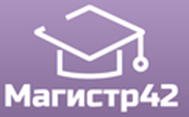 Всероссийский проект конкурсовметодических  разработок  уроков и внеклассных мероприятийдля педагогов и обучающихся."Сила России – в единстве народов"Публикуются списки победителей и призеров конкурса.Остальные участники получат дипломы лауреатов / сертификаты за участие.Рассылка наградных документов (до 15 февраля 2018 года).Приказ № 10 от 03.02.2018г.№ п/пФИОРЕГИОН1Мальцева Татьяна ВладимировнаКраснодарский край2Глонти Елена НиколаевнаГ. Оренбург3Абрамова Ирина АлександровнаГ. Оренбург4Катрычева Елена АлександровнаГ. Оренбург5Пислегина Ирина ЮрьевнаСвердловская область6Максимова Наталия СергеевнаГ. Тамбов7Исмаилова Камила ХасановнаРеспублика Татарстан8Забурдаева Екатерина СергеевнаТверская область9Скворцова Нина НиколаевнаТомская область10Крючек Ирина ЛьвовнаТомская область11Ломанова Ирина НиколаевнаТомская область12Тайчинова Роза МунировнаТомская область13Джангутаева Умият МирзабековнаТомская область14Желтова Марина ЮрьевнаТомская область15Скворцова Мария / Скворцова Нина НиколаевнаТомская область16Антонова Анастасия ВладимировнаГ. Ульяновск17Кукушкина Инна НиколаевнаГ. Ульяновск